Interior and Exterior AnglesPractice and Problem Solving: A/BFind the measure of each angle.	1.		2.	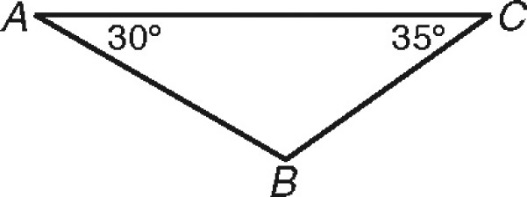 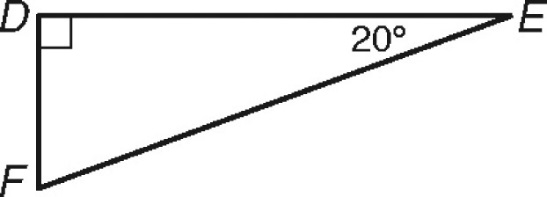 		mB  ______		mF  ______	3. 			4.		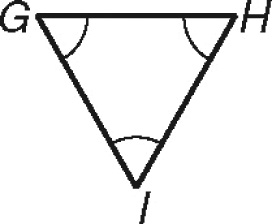 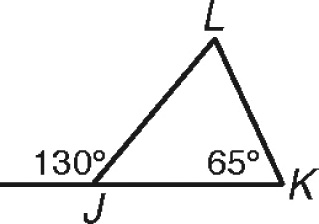 		mG  ______		mL  ______	5. 		6.		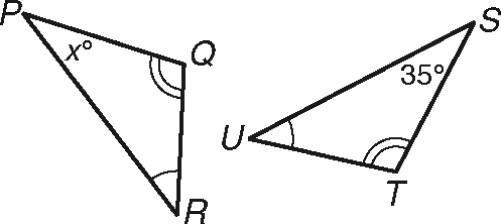 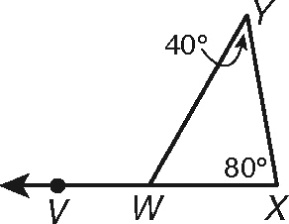 		mP  ______		mVWY  ______Use your knowledge of angle relationships to answer questions 7–12. 	7.	The sum of the angle measures of a quadrilateral is ______.	8.	The acute angles of a ____________ triangle are complementary.	9.	The measure of an ____________ angle of a triangle is equal to the sum		of the measures of its remote interior angles.	10.	The angle measures of a triangle are a, 3a, and 5a. Tell the measure of each angle. ______, ______, ______	11.	You know that one of the exterior angles of an isosceles triangle is 140. The angle measures of the triangle could be ______-______-______ or ______-______-______.Isosceles and Equilateral TrianglesPractice and Problem Solving: A/BFor Problems 1–6, find each value. 	1.		2.		3.	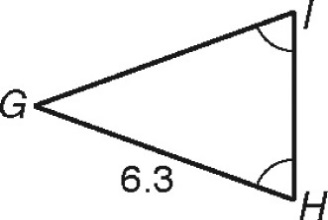 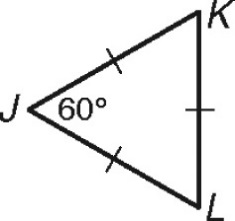 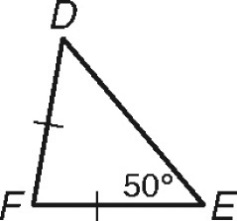 		mD  ______		GI  ______		mL  ______	4.		5.		6.	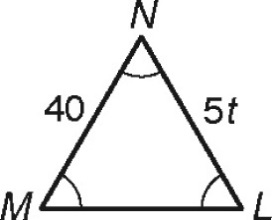 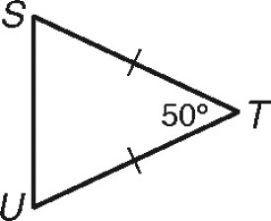 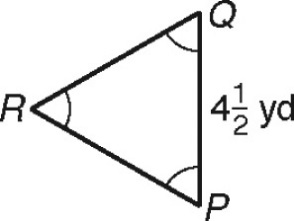 		RQ  ______		mU  ______		t  ______Use principles of isosceles and equilateral triangles to answer Problems 7–9.	7.	Point M lies on side JL of triangle JKL.  bisects  and forms 
equilateral triangle KLM. What is the measure of J? ________________
Make a sketch and explain your answer. 		8.	Circle B and circle C are congruent. Point A is an 
intersection of the two circles. Write a paragraph 
proof to show that  is equilateral.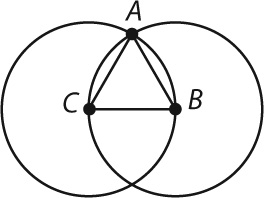 	9.	The Washington Monument is an obelisk, a tall, thin, four-sided monument that tapers to a pyramidal top. Each face of the pyramidal top of the Washington Monument is an isosceles triangle. The height of each triangle is 55.5 feet, and the base of each triangle measures 34.4 feet. Find the length, to the nearest tenth of a foot, of one of the two congruent legs of the triangle. ___________________________Triangle InequalitiesPractice and Problem Solving: A/BFor Problems 1–3, name the angles or sides.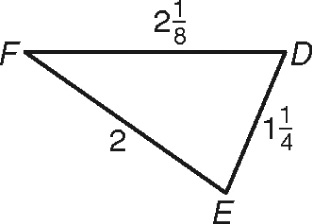 	1.	Write the angles of  in order from smallest to largest.
_________	_________	_________	2.	Write the sides of in order from shortest to longest.
	_________	_________	_________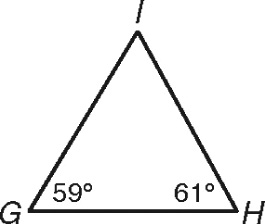 	3.	The sides of triangle XYZ are given in order below from longest to shortest. Name the angles from largest to smallest.		_________	_________	_________Use your knowledge of triangle inequalities to solve Problems 4–7.	4.	Can three segments with lengths 8, 15, and 6 make a triangle? Explain 		your answer. 		5.	For an isosceles triangle with congruent sides of length s, what is the range of lengths for the base, b? What is the range of angle measures, A, for the angle opposite the base? Write the inequalities and explain		your answers. 		6.	Aaron, Brandon, and Clara sit in class so that they are at the vertices of a triangle. It is 15 feet from Aaron to Brandon, and it is 8 feet from Brandon to Clara. Give the range of possible distances, d, from Aaron		to Clara. 		7.	Renaldo plans to leave from Atlanta and fly into London (4281 miles). On the return, he will fly back from London to New York City (3470 miles) to visit his aunt. Then Renaldo heads back to Atlanta. Atlanta, New York City, and London do not lie on the same line. Find the range		of the total distance Renaldo could travel on his trip. 	MODULE 7 Properties of TrianglesLESSON 7-1Practice and Problem Solving: A/B	1.	115	2.	70	3.	60	4.	65 	5.	35	6.	120	7.	360	8.	right	9.	exterior10.	20, 60, 10011.	40, 40, 100 or 40, 70, 70LESSON 7-2Practice and Problem Solving: A/B	1.	50	2.	6.3	3.	60	4.	4  yd	5.	65	6.	8	7.	 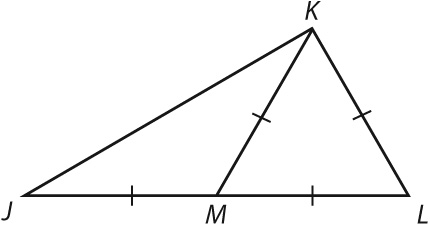 		30.   and are congruent because they are the sides of an equilateral triangle. is also congruent to those three sides because M is the midpoint of  Angle KML is 60 because it is in an equilateral triangle. Angles J and MKJ have the same measure because they are opposite congruent sides in an isosceles triangle. Their sum is 60, so each one is 30.	8.	It is given that circles B and C are congruent. is a radius of circle B,  is a radius of circle C, and  is a radius of both circles. All three segments are congruent because the radii of congruent circles are congruent. Therefore  is equilateral by definition because all three of its sides are congruent.	9.	58.1 ftLESSON 7-3Practice and Problem Solving: A/B	1.	F; D; E	2.	  	3.	Y; X; Z	4.	The three segments cannot make a triangle because 8  6  15; the two shorter sides together do not reach from one end of the longer side to the other.	5.	0 b  2s; 0 A  180
If the congruent sides are very close together, the base length is close to 0, and the measure of the angle opposite the base is close to 0. If the congruent sides are very spread out, the base is close to 2s (the combined length of the congruent sides), and the angle is close to 180.	6.	between 7 and 23 feet	7.	Renaldo could travel between 8562 miles and 15,502 miles.